嘉義縣瑞里國民小學111學年度雙語國家政策－口說英語展能樂學計畫國民中小學英語日活動成果報告表(表格不夠，請自行增列）活動名稱茶道之美-認識茶具茶道之美-認識茶具辦理日期111.12.21辦理地點多功能教室多功能教室參加人數34成果摘要-活動內容介紹及特色說明(列點說明)老師將茶具擺放位置與英語名稱對學生說明演示，派出三位六年級生為關主，進行闖關活動，增加學生對茶具英語的熟悉度和了解。老師將茶具擺放位置與英語名稱對學生說明演示，派出三位六年級生為關主，進行闖關活動，增加學生對茶具英語的熟悉度和了解。老師將茶具擺放位置與英語名稱對學生說明演示，派出三位六年級生為關主，進行闖關活動，增加學生對茶具英語的熟悉度和了解。老師將茶具擺放位置與英語名稱對學生說明演示，派出三位六年級生為關主，進行闖關活動，增加學生對茶具英語的熟悉度和了解。檢討或建議事項低年級生對英語較無概念，闖關時較需提示過關，稍微延長了活動進度。低年級生對英語較無概念，闖關時較需提示過關，稍微延長了活動進度。低年級生對英語較無概念，闖關時較需提示過關，稍微延長了活動進度。低年級生對英語較無概念，闖關時較需提示過關，稍微延長了活動進度。照片說明（4-10張）照片說明（4-10張）照片說明（4-10張）照片說明（4-10張）照片說明（4-10張）照片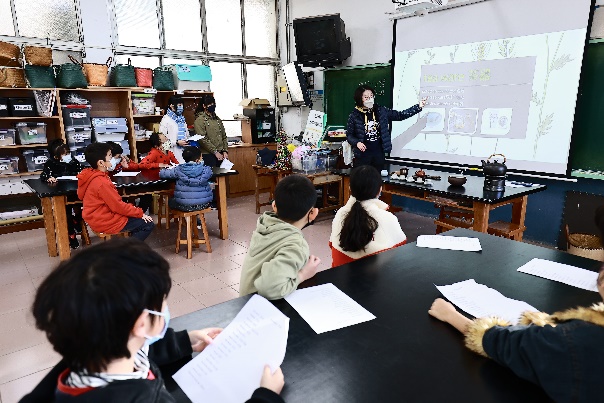 照片照片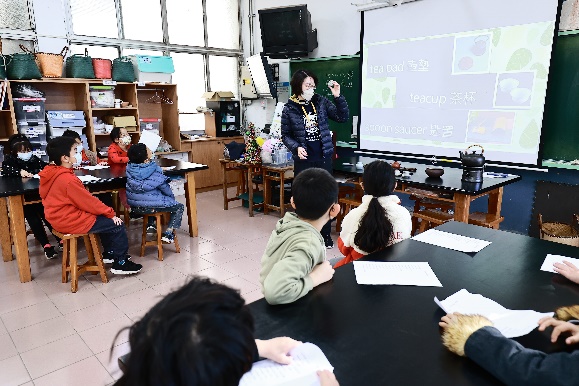 照片照片老師講解茶具單字老師講解茶具單字老師講解茶具單字老師講解茶具單字老師講解茶具單字照片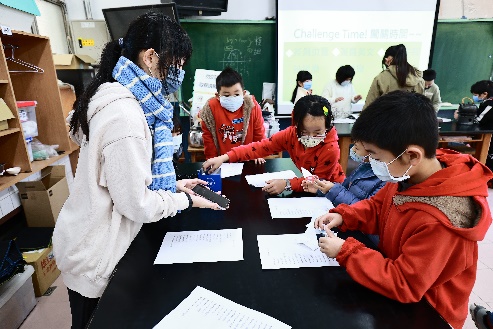 照片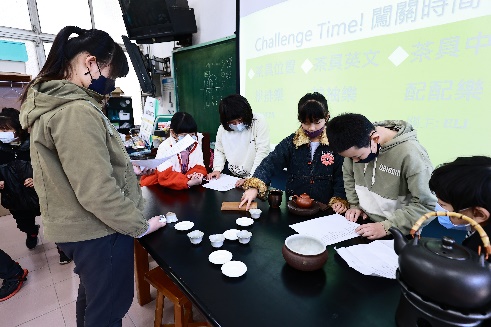 闖關遊戲-茶具英文抽抽樂闖關遊戲-茶具英文抽抽樂茶具順序排排樂茶具順序排排樂茶具順序排排樂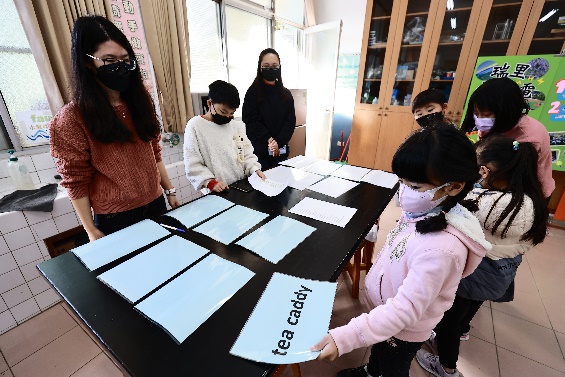 照片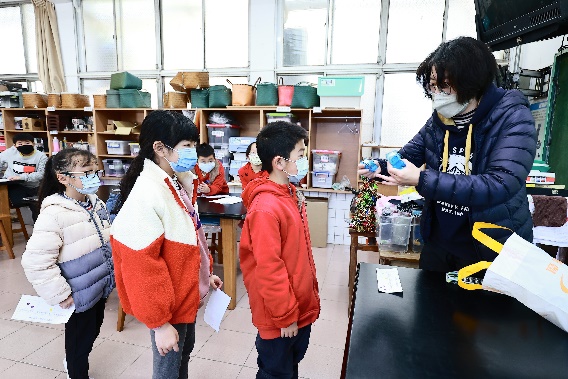 照片照片茶具英語翻翻樂茶具英語翻翻樂闖關成功者頒獎闖關成功者頒獎闖關成功者頒獎